O Título de la aportación al 8º Congreso Forestal Español (Título: Franklin Gothic Book11, negrita, interlineado sencillo (1,15) y centrado)FERNÁNDEZ FERNÁNDEZ, R.1, GARCÍA GARCÍA, R.1 y VÁZQUEZ VÁZQUEZ, M.2 (Autores: Franklin Gothic Book 11, con justificación completa, mayúscula, interlineado sencillo (1,15), sin sangría. El nombre y apellidos del autor que hará la presentación irán subrayados. Se indicará con un superíndice el nombre del centro de trabajo)1 Departamento de Marketing. Fundación Centro de Servicios y Promoción Forestal y de su Industria de Castilla y León. (Franklin Gothic 9, justificación completa, interlineado sencillo (1,15), sin sangría de primera línea)2 Sociedad Española de Ciencias Forestales.Resumen (Franklin Gothic Book 11, negrita, interlineado sencillo (1,15), numerado, sin sangría y justificado) Texto del resumen texto del resumen texto del resumen texto del resumen texto del resumen texto del resumen texto del resumen texto del resumen texto del resumen texto del resumen texto del resumen texto del resumen texto del resumen texto del resumen texto del resumen texto del resumen texto del resumen. Palabras clave Palabra, palabra, palabra, palabra. (Franklin Gothic Book 11, interlineado sencillo (1,15), numerado, sin sangría y justificado. Se escribirán todas las palabras clave en minúscula y separadas por comas, excepto la primera que se escribirá en mayúscula su primera letra).Introducción (Franklin Gothic Book 11, negrita, interlineado sencillo (1,15), numerado, sin sangría y justificado. La separación entre párrafos de un mismo bloque será de una línea en blanco.)Texto de la introducción texto de la introducción texto de la introducción texto de la introducción texto de la introducción texto de la introducción texto de la introducción texto de la introducción texto de la introducción texto de la introducción texto de la introducción texto de la introducción texto de la introducción. (Franklin Gothic Book 11, con justificación completa, interlineado sencillo (1,15), sangría en primera línea de 1 cm. La separación entre párrafos de un mismo bloque será de una línea en blanco.)ObjetivosTexto de objetivos texto de objetivos texto de objetivos texto de objetivos texto de objetivos texto de objetivos texto de objetivos texto de objetivos texto de objetivos texto de objetivos texto de objetivos texto de objetivos texto de objetivos texto de objetivos texto de objetivos texto de objetivos texto de objetivos texto de objetivos texto de objetivos texto de objetivos texto de objetivos texto de objetivos texto de objetivos (Franklin Gothic Book 11, con justificación completa, interlineado sencillo (1,15), sangría en primera línea de 1 cm.)MetodologíaTexto de metodología texto de metodología texto de metodología texto de metodología texto de metodología texto de metodología texto de metodología texto de metodología texto de metodología texto de metodología texto de metodología texto de metodología texto de metodología texto de metodología texto de metodología (Franklin Gothic Book11, con justificación completa, interlineado sencillo (1,15), sangría en primera línea de 1 cm.)ResultadosTexto de resultados texto de resultados texto de resultados texto de resultados texto de resultados texto de resultados texto de resultados texto de resultados texto de resultados texto de resultados texto de resultados texto de resultados texto de resultados texto de resultados texto de resultados texto de resultados texto de resultados (Franklin Gothic Book 11, con justificación completa, interlineado sencillo (1,15), sangría en primera línea de 1 cm.)DiscusiónTexto de discusión texto de discusión texto de discusión texto de discusión texto de discusión texto de discusión texto de discusión texto de discusión texto de discusión texto de discusión texto de discusión texto de discusión texto de discusión texto de discusión texto de discusión texto de discusión texto de discusión (Franklin Gothic Book 11, con justificación completa, interlineado sencillo (1,15), sangría en primera línea de 1 cm.)ConclusionesTexto de conclusiones texto de conclusiones texto de conclusiones texto de conclusiones texto de conclusiones texto de conclusiones texto de conclusiones texto de conclusiones texto de conclusiones texto de conclusiones texto de conclusiones texto de conclusiones texto de conclusiones texto de conclusiones texto de conclusiones (Franklin Gothic Book 11, con justificación completa, interlineado sencillo (1,15), sangría en primera línea de 1 cm.)AgradecimientosTexto de agradecimientos texto de agradecimientos texto de agradecimientos texto de agradecimientos texto de agradecimientos texto de agradecimientos texto de agradecimientos texto de agradecimientos texto de agradecimientos texto de agradecimientos texto de agradecimientos texto de agradecimientos (Franklin Gothic Book 11, con justificación completa, interlineado sencillo (1,15), sangría en primera línea de 1 cm.)BibliografíaAUTOR (APELLIDO, N.); AUTOR (APELLIDO, N.); Año. Título del artículo. Abreviatura revista Número Página Inicio – Página FinalAUTOR (APELLIDO, N.); Año. Título del libro. Editorial. Páginas. CiudadAUTOR (APELLIDO, N.); AUTOR (APELLIDO, N.);	AUTOR (APELLIDO, N.); Año. Título del capítulo. En: APELLIDO, N.; APELLIDO, N. (eds.): Título del libro. Página Ini-Fin. Editorial. Ciudad.Ejemplo de tabla: Tabla 1. Tamaño determinado por el número de columnas y el texto incluido en ellas (Franklin Gothic Book 9 cursiva, centrado, espaciado anterior y  posterior de 6 ptos.)El contenido de la tabla se escribirá según las siguientes instrucciones: Franklin Gothic Book  11,  tabla centrada, texto centrado, espaciado anterior y  posterior de 6 ptos.Ejemplo de figura y fotografía: Figura1. Ejemplo de gráfica, (Franklin Gothic Book  9 cursiva, centrado, espaciado anterior y  posterior de 6 ptos.)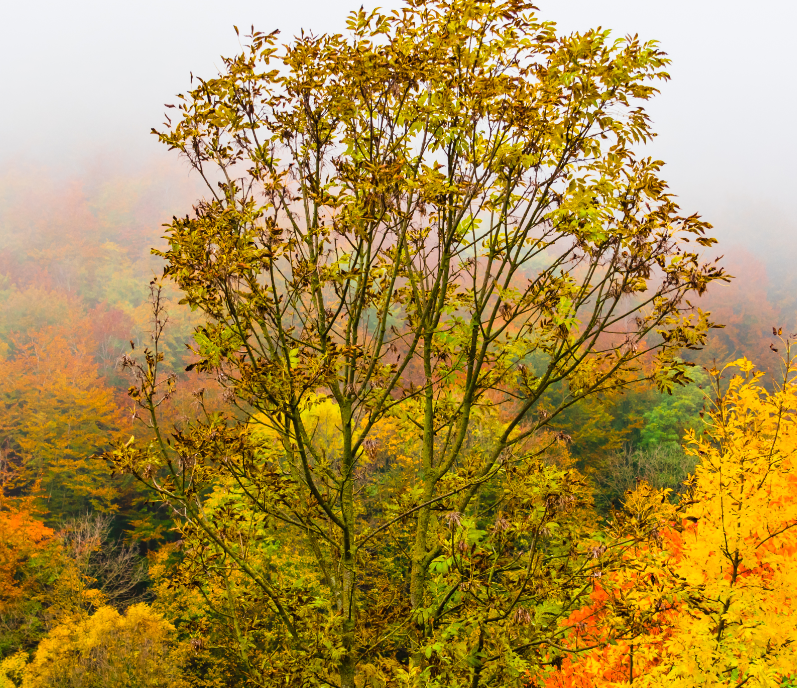 Figura 2. Ejemplo de fotografía (Franklin Gothic Book  9 cursiva, centrado, espaciado anterior y  posterior de 6 ptos.)ParámetroXYAAXAYBBXBY